Materiał do samodzielnej nauki dla klasy VIIIMateriały dodane 04.05.2020Temat: Charakterystyka  białek.Materiał nauczania: https://epodreczniki.pl/a/tluszcze---budowa-i-wlasciwosci/DWXWkOyOC Głównymi składnikami organizmu człowieka są woda (około 65%) i białko (około 20%).Białka to substancje, których cząsteczki zbudowane są głównie z atomów węgla, wodoru, tlenu i azotu.Nieprzyjemna woń zepsutych jaj spowodowana jest powstawaniem siarkowodoru, związku o wzorze H2S. Na tej podstawie można wnioskować, że białka zawierają również siarkę. W skład niektórych białek wchodzi fosfor, rzadziej miedź, żelazo, cynk, magnez i jod.Białka są związkami wielkocząsteczkowymi zbudowanymi z reszt aminokwasowych. Różnorodność białek jest ogromna, chociaż aminokwasów białkowych jest około dwadzieścia. Ważne jest, jakie aminokwasy wchodzą w skład białka oraz w jaki sposób są ze sobą połączone.Aminokwasy mogą się łączyć wiązaniem peptydowym. Przypomnij sobie, w jaki sposób łączą się dwie cząsteczki aminokwasu o najprostszej budowie – glicyny.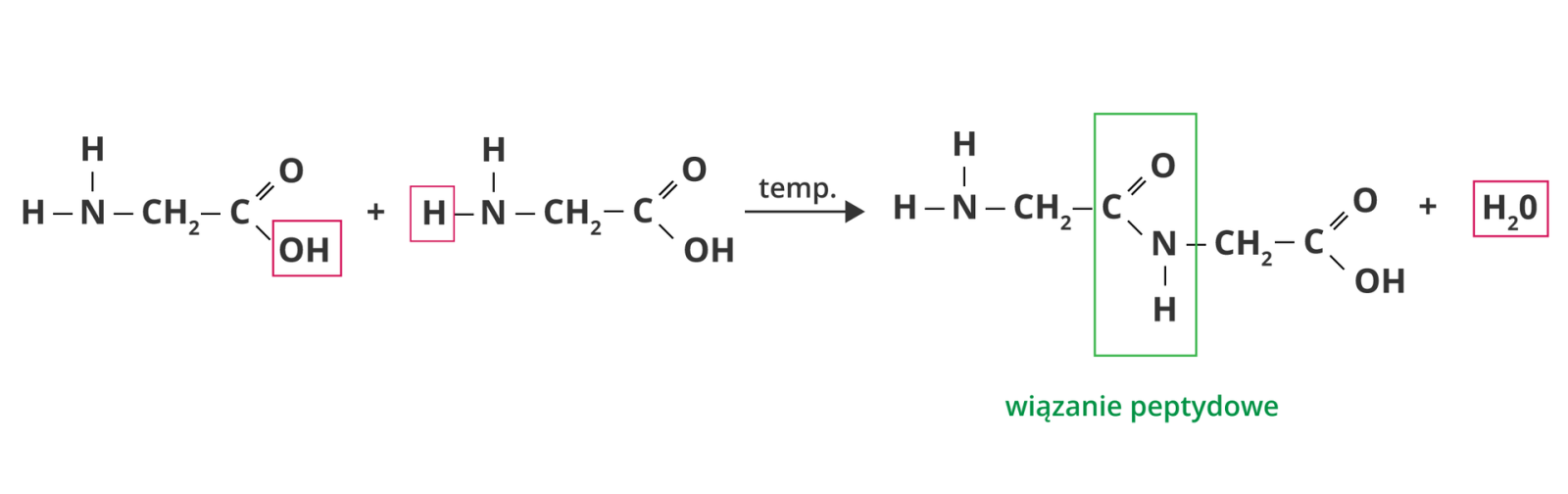 Białkami umownie nazywamy związki, których łańcuch zawiera więcej niż 100 reszt aminokwasowych, a związki o krótszych łańcuchach są zaliczane do polipeptydów.Łańcuch białkowy można opisać ogólnym wzorem: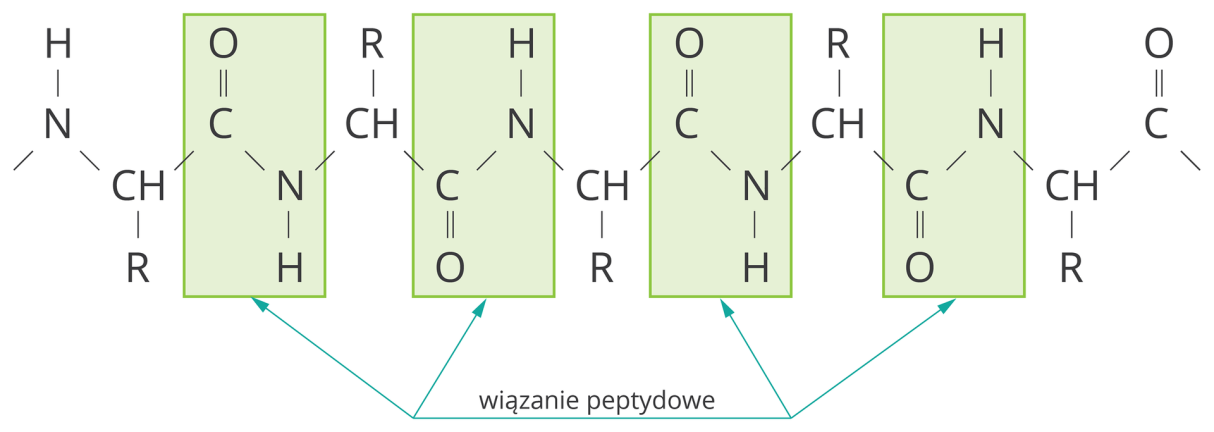 Łańcuchy białkowe mogą mieć różną strukturę przestrzenną, m.in. skręcają się w spirale lub wstęgi.Białka są głównym składnikiem budulcowym organizmów. Pełnią funkcje: budulcowe, transportowe, regulujące i inne.Zagadnienia kontrolne:1/  budowa białek2/ funkcje białek w organizmieZadanie domowe: brak